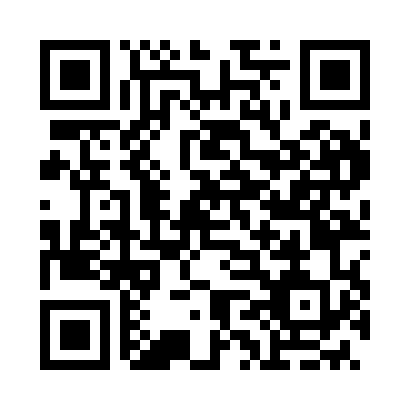 Prayer times for Iskolafold, HungaryWed 1 May 2024 - Fri 31 May 2024High Latitude Method: Midnight RulePrayer Calculation Method: Muslim World LeagueAsar Calculation Method: HanafiPrayer times provided by https://www.salahtimes.comDateDayFajrSunriseDhuhrAsrMaghribIsha1Wed3:185:2212:355:377:499:452Thu3:155:2112:355:387:509:473Fri3:135:1912:355:397:519:494Sat3:105:1812:355:407:539:515Sun3:085:1612:355:407:549:546Mon3:055:1512:355:417:559:567Tue3:035:1312:345:427:579:588Wed3:005:1212:345:437:5810:009Thu2:585:1012:345:447:5910:0210Fri2:565:0912:345:448:0010:0511Sat2:535:0812:345:458:0210:0712Sun2:515:0612:345:468:0310:0913Mon2:485:0512:345:478:0410:1114Tue2:465:0412:345:478:0510:1315Wed2:445:0312:345:488:0710:1616Thu2:415:0112:345:498:0810:1817Fri2:395:0012:345:498:0910:2018Sat2:374:5912:345:508:1010:2219Sun2:344:5812:345:518:1110:2420Mon2:324:5712:355:528:1310:2721Tue2:304:5612:355:528:1410:2922Wed2:274:5512:355:538:1510:3123Thu2:254:5412:355:548:1610:3324Fri2:234:5312:355:548:1710:3525Sat2:214:5212:355:558:1810:3726Sun2:194:5112:355:568:1910:3927Mon2:174:5112:355:568:2010:4128Tue2:154:5012:355:578:2110:4329Wed2:134:4912:355:578:2210:4530Thu2:114:4812:365:588:2310:4731Fri2:094:4812:365:588:2410:49